Covid-19 Winkelplan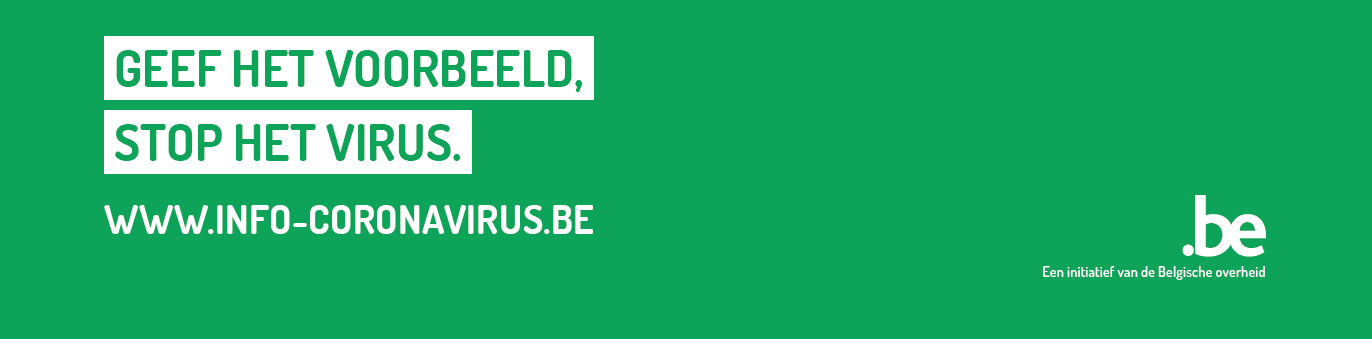 Algemene Gegevens van de handelszaakVoorzieningen ter verzekering van social distancing en hygiëne Maatregelen met betrekking tot social distancing in de winkelRichtlijn: 1 klant per 10 m². Winkels met een vloeroppervlak kleiner dan 20 m² mogen meerdere klanten tegelijk ontvangen, zo lang de afstand van 1,5m tussen klanten wordt gewaarborgd.Bijzonderheden / specificiteiten eigen aan de winkel: Maatregelen met betrekking tot hygiëne in de winkelBijzonderheden / specificiteiten eigen aan de winkel: Maatregelen met betrekking tot het winkelpersoneelBijzonderheden / specificiteiten eigen aan de winkel: Voorzieningen aan en rond de winkelBijzonderheden / specificiteiten eigen aan de winkel: Naam van de winkelVestigingsplaatsVerantwoordelijke Contactgegevens Type winkelOppervlakte van de winkel? Hoeveel klanten mogen tegelijk in de winkel?MaatregelJa / nee / NVTHoe organiseren? Winkelen op afspraakMogelijkheid afhaal bestellingenSteward / controle aan de ingangAanduiden max aantal klantenGescheiden in- en uitgang(Verplicht) alleen winkelenTe volgen parcours in winkelVloermarkeringen voor wachtrijen kassazoneBeperken van de winkeltijdMaatregelJa / nee / NVTHoe organiseren? Handgel ter beschikking stellenPapieren doekjes ter beschikking Dragen van mondmaskersDragen van handschoenenVerplicht gebruik mandje / winkelkarOntsmetten van mandje / winkelkarInformatie aan de klant (‘regels’ in de winkel)Ontsmetten van infrastructuur (kleedhokjes, oppervlakken, …)Ontsmetten van de te koop aangeboden productenBetaalmogelijkhedenMaatregelJa / Nee / NVTHoe organiseren? Overzicht te volgen maatregelen door personeel (‘draaiboek’)Veelvuldig handen wassenAfscheiding tussen klanten en winkelpersoneelHygiënemaatregelen in ruimte voor rustpauzesSocial distancing maatregelen in ruimte voor rustpauzeMaatregelJa / Nee / NVTHoe organiseren? Ingrepen op de parkingOrganiseren van de wachtrij voor de winkelStewards aan en rond de winkel